Биоревитализация: суть, эффективность, достоинстваДамам, желающим омолодиться и при этом не боящихся инъекций, есть смысл прибегнуть к методике, именуемой биоревитализацией. Она помогает весьма эффективно справляться с возрастными изменениями. Биоревитализация и её видыДля лучшего понимания сути обозначенной методики отметим, что термин «биоревитализация» в переводе обозначает «возвращение к жизни». Чем же это достигается? Введением под кожу гиалуроновой кислоты. Это вещество обладает способностью связывать влагу, тем самым обеспечивая правильное расположение молекулярных цепочек эластина и коллагена. Результат проявляется улучшением структуры эпидермиса и выраженным омолаживающим эффектом.В зависимости от способов попадания гиалуронки под кожу биоревитализация бывает:инъекционной, которая, в свою очередь, подразделяется на ручную и аппаратную;безинъекционной, когда гиалуронка вводится под воздействием физических и химических явлений; к этой группе относят криобиоревитализацию, ионофорез, магнитофорез, лазерную биоревитализацию, кислородную мезотерапию, ультрафонофорез, аквафорез.Пациенты, боящиеся уколов, могут прибегнуть к любой из перечисленных безинъекционных методик. Естественно, предварительно посоветовавшись с врачом. ЭффективностьКакова действенность методики? Какого результата следует ожидать от процедуры? Выраженность эффекта зависит от многих факторов. Однако чаще всего он проявляется:увлажнением кожи;восстановлением её структуры;улучшением цвета;выравниванием рельефа;разглаживанием не очень глубоких морщинок;устранением дряблости кожи;снижением интенсивности гиперпигментации. Преимущества К достоинствам методики относят:безопасность;высокую эффективность;сохранение результатов до двух лет;быстроту процедуры.Проведение биоревитализации имеет ряд противопоказаний, а потому оно предваряется консультацией врача.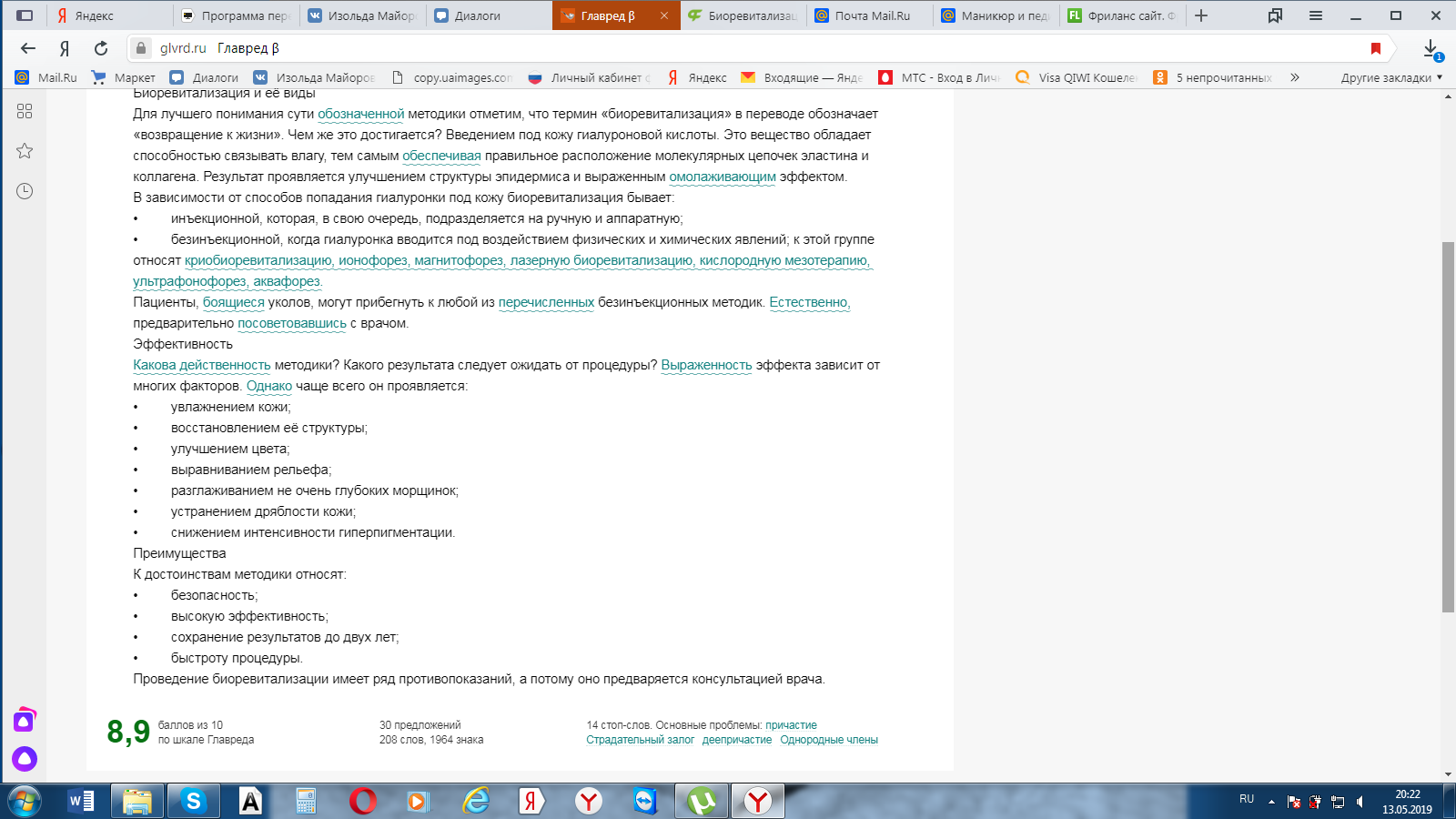 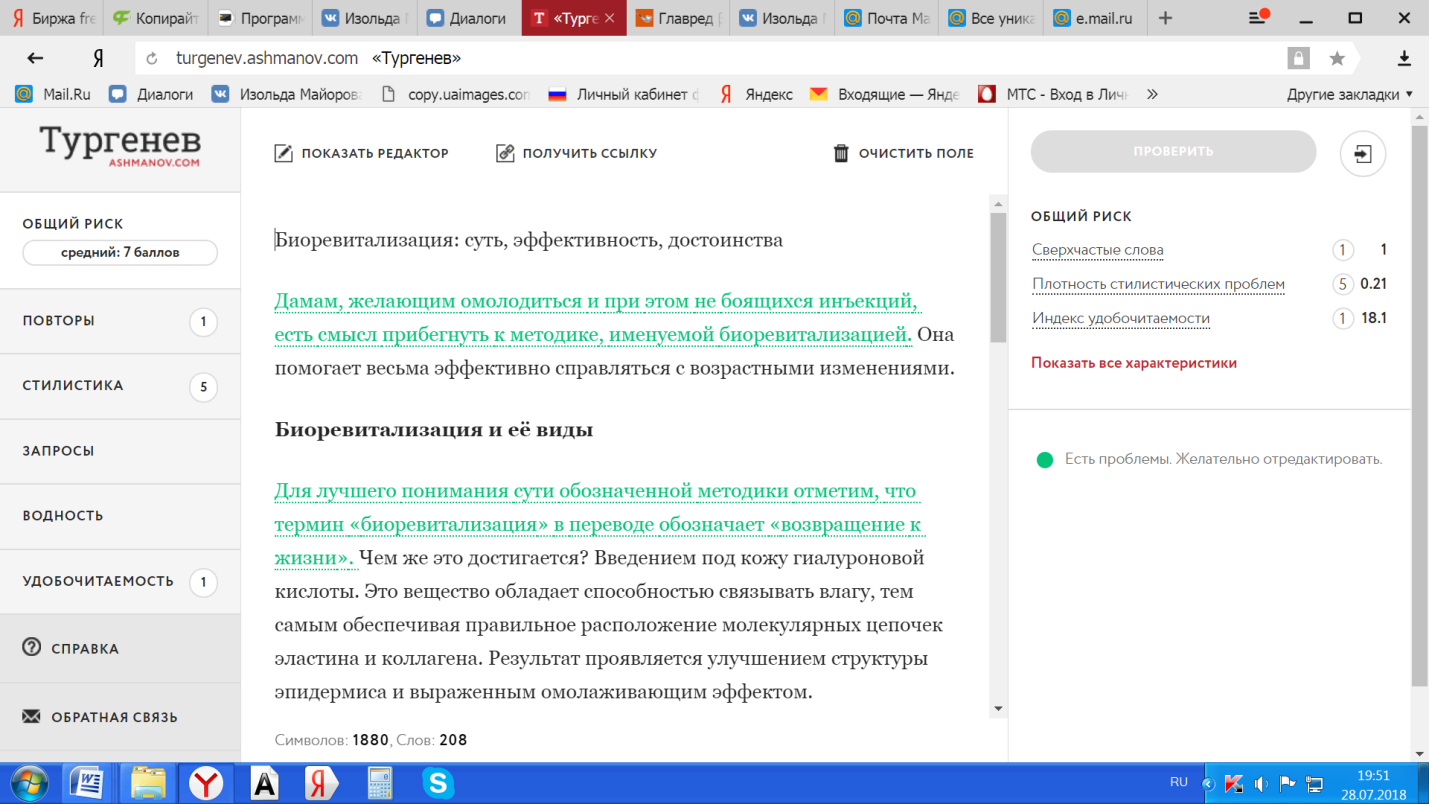 